Положение о III Всероссийском  фестивале  среди педагогических работников«Инновационный опыт: традиции и перспективы»Утверждаю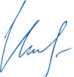 Маврин И.Е.______________Желающие принять участие в фестивале  среди педагогических работников «Инновационный опыт: традиции и перспективы»  должны направить в электронном виде заполненную заявку участника вместе с материалами фестиваля и копией квитанции об оплате организационного взноса по электронной почте ped.rossii@yandex.ruОрганизатором выступает Национальный Образовательный Портал «Педагоги России».Сроки проведения фестиваля:Фестиваль проводится с 25 мая по 20 июня 2020 года. Задачи фестиваля:повышение профессионального мастерства педагогов;возможность участия в мероприятии всероссийского масштабаУчастники фестиваля: Принять участие в фестивале могут педагогические работники любых образовательных учреждений (дошкольных образовательных учреждений; средних общеобразовательных учреждений; учреждений начального, среднего и высшего профессионального образования; коррекционных образовательных учреждений; учреждений дополнительного образования детей и т.д.).Возраст участников не ограничивается, педагогический стаж не учитывается. Участие может быть индивидуальным или совместным.Предмет и содержание фестиваля:Предметом конкурса являются любые методические разработки педагогов (уроки, занятия, сценарии, программы, проекты, планы и т.д.)Материалы должны иметь образовательный характер и не противоречить общепризнанным научным фактам, этическим нормам и законодательству РФ.Материал должен быть авторским, т.е. разработанным непосредственно участником конкурса.Количество участников от одного образовательного учреждения не ограничено.Материалы могут быть опубликованы в  соавторстве,  при этом и автор, и каждый из соавторов, должны оплатить оргвзнос. Наградные документы при этом получает каждый из авторов работы.Награждение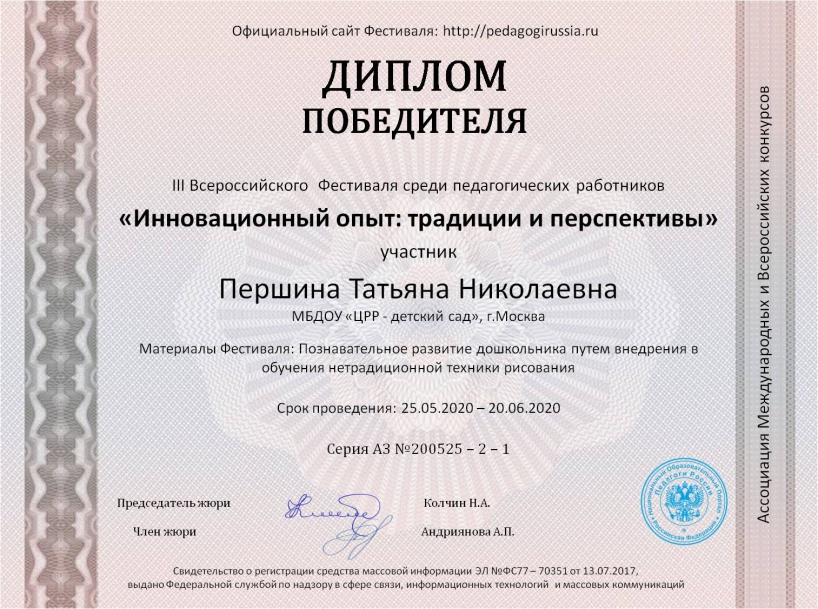 Фестиваль не является конкурсом. По итогам фестиваля всем участникам присуждаются дипломы победителей.Все дипломы имеют серию и номер и могут использоваться для аттестацииРассылка дипломов осуществляется в электронном виде на адрес электронной почты, указанный в заявке на участие в конкурсе, в течение 1-2 рабочих дней после получения вашей работы. Для участия в фестивале необходимо направить:Заявку на участие в фестивале.Материалы фестиваляКопию квитанции об оплате на сумму 180 рублей (участник производит оплату безналичным перечислением в российских рублях. Оплата может быть произведена со счета организации, либо самим участником через любое отделение Сбербанка России или любой коммерческий банк).Материалы принимаются  в электронном варианте по электронной почте с пометкой «На фестиваль». Заявка  участника направляется в электронном виде вместе с материалами и копией квитанции об оплате организационного взноса по электронной почте ped.rossii@yandex.ruКонтактная информация:Национальный Образовательный Портал «Педагоги России»E-mail: ped.rossii@yandex.ruСайт: http://pedagogirussia.ruПлатежные реквизиты для оплаты организационного взноса:Получатель платежа: ИП Маврин Иван ЕвгеньевичИНН/ КПП 595701257861Расчетный счет № 4080 2810 3073 5097 5667Банк: филиал Приволжский ПАО Банк «ФК Открытие»  БИК: 042282881Корреспондентский счет: 3010 1810 3000 0000 0881 в РКЦ СОВЕТСКИЙ г.Нижний Новгород Назначение платежа: Материалы фестиваляОплату необходимо производить на счет организацииКак произвести оплату через сбербанк онлайн на счет:Вводите номер счета получателя  4080 2810 3073 5097 5667Нажимаете перевод организацииВводите ИНН 595701257861Вводите БИК 042282881 Вводите ФИО и сумму платежаТакже оплату можно произвести на карту банка «ФК Открытие»  2200 2901 0206 5126 или  на карту Сбербанка 4276 4900 1859 6249Заявка участника  III Всероссийского   фестиваля  среди педагогических работников «Инновационный опыт: традиции и перспективы»Заявка участника  III Всероссийского   фестиваля  среди педагогических работников «Инновационный опыт: традиции и перспективы»Фамилия, имя, отчество (полностью)Краткое наименование Вашей организации, город (населенный пункт)ДолжностьНазвание работыЭлектронный адрес для отправки дипломаТелефон мобильныйКвитанция

Кассир